 KARATE  VAJRA ©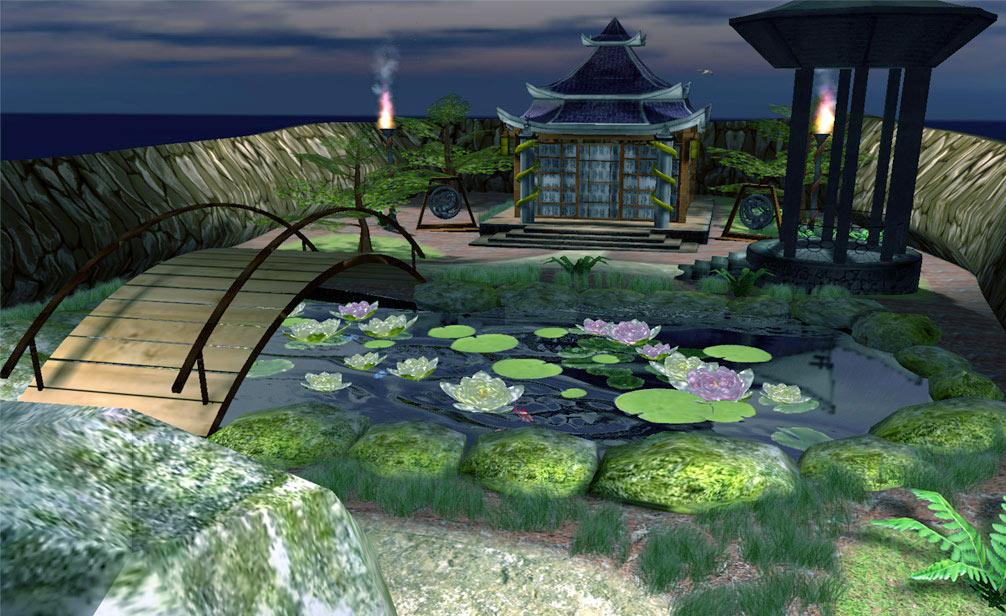 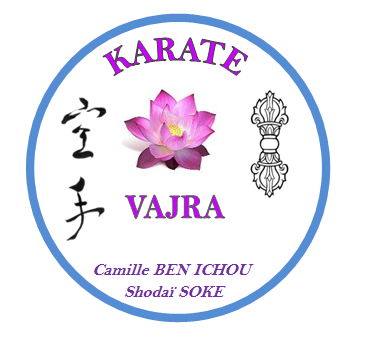 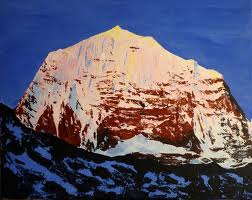 Arts internes & externesLois naturelles & énergétiquesS t a g elundi 3 Mars 2014 - de 19h à 21hAu Dojo du Karaté Vajra :  965 chemin Jouliou - 31600 Eaunessous  la  direction  de Camille BEN ICHOU  SokeStage ouvert à tous : Pratiquants d’Arts martiaux de toutes écoles, styles avec une licence à jourTarif du Stage:      15€   (règlement en espèces ou chèque à l’ordre de Camille)Un certificat  (Menkyo)  sera remis en fin de stage à chaque participantMerci de vous inscrire avant le 23 février par mail à :   postmaster@karatevajra.orgPas d’inscription le jour même !  -  Places limitées pour une meilleure qualité de transmission www.karatevajra.org